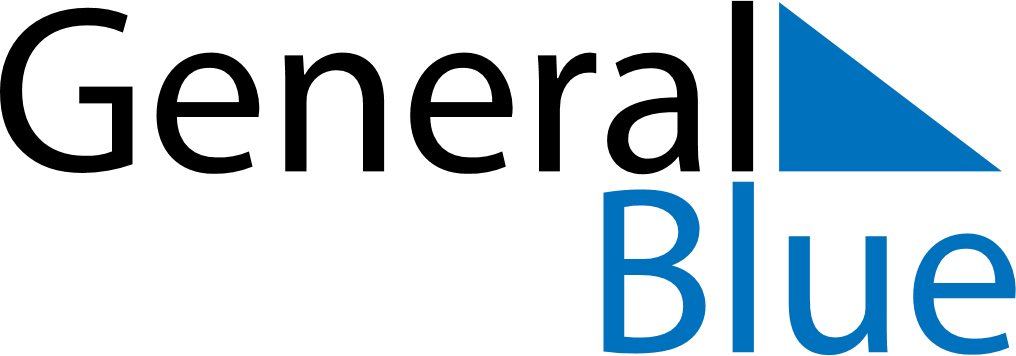 September 2021September 2021September 2021ChileChileMondayTuesdayWednesdayThursdayFridaySaturdaySunday12345678910111213141516171819National holidayArmy Day2021222324252627282930